Es handelt sich um die Rohfassung eines Arbeitsdokuments, die Sie frei an die Gegebenheiten und Bedürfnisse an Ihrer Schule anpassen können.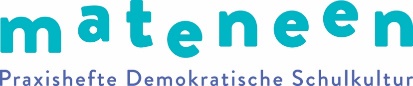 Wenn Sie die Umfrage online durchführen möchten, wenden Sie sich bitte ans ZpB: info@zpb.lu.SCHÜLERFRAGEBOGENALLGEMEINESBitte mache folgende Angaben zu Deiner Person:Geschlecht:□  männlich		□  weiblichKlasse / Kurs:[schulspezifische Darstellung]Bist du Délégué/e de classe / Klassensprecher*in / représentant/e d’élèves / im Comité des élèves / in der Schülervertretung?□  Ja		□  Nein	□  Ich habe mich dort in einem früheren      Schuljahr engagiert.SCHULE & SCHULLEBENInwiefern stimmst Du den folgenden Aussagen zu?Gibt es an Deiner Schule einen Raum oder Platz, den Du nach Deinen Vorstellungen mitgestalten konntest?Falls ja, nenne ihn bitte im folgenden Feld. Falls es mehrere davon gibt, nenne gerne auch mehrere.INSTITUTIONALISIERTE PARTIZIPATIONSFORMENBitte kreuze an, was auf Dich zutrifft. Du kannst auch mehrere Dinge ankreuzen.Ich habe mich schon einmal mit einem Problem, einer Bitte oder einer Idee an …den/die Délégué/e de classe / Klassensprecher*indas Comité des élèves / représentants d’élèves / die Schülervertretungdie Direktion / Schulleitungdie Mediator*innen / Streitschlichter*innenmeine/n Régent/e / Klassenlehrer*inden SePAS / schulpsychologischen Dienstdie Berufsberater*innenkeine der genannten Gruppen und Einrichtungen… gewendet.Inwiefern stimmst Du den folgenden Aussagen zu?Inwiefern stimmst Du den folgenden Aussagen zu?FÖRDERANGEBOTE UND 
AUSSERSCHULISCHE KOOPERATIONENInwiefern stimmst Du den folgenden Aussagen zu?Welche Actpas / AGs und Projekte, die Deine Schule nicht anbietet, würdest Du Dir wünschen?KLASSE UND UNTERRICHTInwiefern stimmst Du den folgenden Aussagen zu?KLASSENRATInwiefern stimmst Du den folgenden Aussagen zu?ABSCHLIESSENDE FRAGENBitte antworte auf die folgenden Fragen, indem Du den Punkt nach links oder rechts verschiebst (digital) / eine Zahl auf der Geraden ankreuzt (print).Zu den meisten meiner Lehrer*innen habe ich ein gutes Verhältnis.Zu den meisten meiner Mitschüler*innen habe ich ein gutes Verhältnis.Ich fühle mich an meiner Schule wohl.Ich habe den Eindruck, die meisten Lehrer*innen fühlen sich an unserer Schule wohl.Bitte trage Deine Gedanken in die vorgesehenen Felder ein.Eine besondere Stärke meiner Schule ist:Am meisten stört mich an unserer Schule:Damit es an unserer Schule für alle fairer zugeht, wünsche ich mir:Möchtest Du noch irgendetwas loswerden / uns auf etwas hinweisen? Falls ja, hast Du hier noch einmal die Möglichkeit dazu:Stimme nicht zuStimme eher nicht zuStimme eher zuStimme zuWeiß nichtDie Direktion / Schulleitung unterstützt es, wenn wir Schüler*innen neue Ideen äußern.Ich weiß, an wen ich mich mit einem Problem oder Vorschlägen in der Schule wenden kann.Die vielen verschiedenen Schüler*innen unserer Schule können sich alle gleichermaßen einbringen.An unserer Schule herrscht ein freundliches und respektvolles Miteinander.Es ist den Lehrer*innen wichtig, dass wir Schüler*innen Verantwortung im Schulleben übernehmen.Die schulischen Angebote, die uns außerhalb des Unterrichts gemacht werden (Actpas/AGs, Projekte,…), entsprechen meinen Interessen.Ich kann das Schulleben / das soziale Miteinander an meiner Schule mitgestalten.Ich würde mir in der Schule mehr Mitgestaltungsmöglichkeiten für uns Schüler*innen wünschen.Im Conseil d’Éducation / der Schulkonferenz / der Gesamtkonferenz wird die Sicht der Schüler*innen angemessen vertreten.Auch außerhalb des Unterrichts verbringe ich gerne noch Zeit an der Schule.Ich habe den Eindruck, das Verhältnis zwischen Lehrer*innen und Schüler*innen an meiner Schule ist insgesamt gut.Konflikte werden an unserer Schule konstruktiv und fair gelöst.Ich glaube, meine Eltern mögen meine Schule.Ich fühle mich als Teil der Schulgemeinschaft.Ich würde mich gern mehr im Schulleben / für die Schulgemeinschaft engagieren.Stimme nicht zuStimme eher nicht zuStimme eher zuStimme zuWeiß nichtIch kenne die Mitglieder der Direktion / Schulleitung.Ich weiß, für welche Bereiche die einzelnen Mitglieder der Direktion / Schulleitung zuständig sind.Ich kenne die Mitglieder der CDS / Steuergruppe für die Schulentwicklung.Ich weiß (ungefähr), woran die CDS / Steuergruppe für die Schulentwicklung arbeitet.Ich kenne die Mitglieder des Conseil d’Éducation / der Schulkonferenz / der GesamtkonferenzIch habe eine Vorstellung davon, womit sich der Conseil d’Éducation / die Schulkonferenz / die Gesamtkonferenz befasst.Stimme nicht zuStimme eher nicht zuStimme eher zuStimme zuWeiß nichtMir ist klar, worüber das Comité des élèves / die représentants d’élèves / die Schülervertretung mitentscheiden darf / dürfen.Das Comité des élèves / die représentants d’élèves / die Schülervertretung nutzt seinen / nutzen ihren Einfluss, um sich aktiv an wichtigen Entscheidungen für die Schule zu beteiligen.Ich weiß, wer gerade im Comité des élèves / in der Schülervertretung / bei den représentants d’élèves dabei ist.Ich kenne den Vorstand des Comité des éleves / den/die Schülersprecher*in.Das Comité des élèves / die Schülervertretung / die représentants d’élèves hat / haben im Grunde nichts zu sagen.Die Vorschläge des Comité des élèves / der Schülervertretung / der représentants d’élèves werden von der Direktion / Schulleitung ernst genommen.Das Comité des élèves / die Schülervertretung macht / die représentants d’élèves machen eine gute Arbeit.Mit dem Verfahren der Wahl der Délégué/e/s de classe / Klassensprecher*innen bin ich zufrieden.Mit dem Verfahren der Wahl des Comité des élèves / der Schülervertretung / der représentants d’élèves bin ich zufrieden.Mit dem Zeitpunkt der Wahl der Délégué/e/s de classe / Klassensprecher*innen bin ich zufrieden.Mit dem Zeitpunkt der Wahl des Comité des élèves / der Schülervertretung / der représentants d’élèves bin ich zufrieden.Bevor ich wähle, überlege ich mir erst genau, wer mein/e Vertreter*in werden soll.Ich fühle mich durch das Comité des élèves / die Schülervertretung / die représentants d’élèves gut vertreten.Ich fühle mich durch meine/n Délégué/e de classe / Klassensprecher*in gut vertreten.Stimme nicht zuStimme eher nicht zuStimme eher zuStimme zuWeiß nichtIch habe den Eindruck, dass an unserer Schule Jede/r individuell gefördert wird.Auch außerhalb des Unterrichts bietet mir meine Schule viele Gelegenheiten, meine persönlichen Fähigkeiten zu entwickeln.Ich bin gut darüber informiert, welche Actpas / AGs, Projekte und Förderangebote es an meiner Schule für mich gibt.Die Angebote wie Actpas / AGs und Projekte helfen mir dabei, mich in vielen Bereichen erproben und mein Selbstbewusstsein entwickeln zu können.Meine Schule ermöglicht mir in ausreichender Weise die Teilnahme an internationalen Austauschprogrammen.Meine Schule unterstützt mich gut dabei, einen passenden Beruf für mich zu finden.Meine Schule hilft mir dabei, mit Unternehmen und der Arbeitswelt (beispielsweise durch Praktika) in Kontakt zu kommen.Unsere Lehrer*innen legen Wert darauf, dass wir im Schulleben soziale Kompetenzen (z.B. Respekt, Umgang mit Konflikten, …) erlernen.Unsere Lehrer*innen legen Wert darauf, dass wir im Schulleben unsere Interessen einbringen und vertreten.Ich finde es gut, dass man von den Lernpaten Hilfe bekommen kann oder als Lernpate anderen Schüler*innen helfen kann.Mir gefallen die Ganztags- / Betreuungsangebote.Die Fächerwahlmöglichkeiten und Vertiefungsangebote helfen mir dabei, so zu lernen, wie es zu mir passt.Ich würde mir wünschen, im Rahmen schulischer Aktivitäten öfter mit Initiativen und Menschen außerhalb der Schule in Kontakt zu kommen.Ich würde mir wünschen, es gäbe mehr Projekte an meiner Schule.Stimme nicht zuStimme eher nicht zuStimme eher zuStimme zuWeiß nichtWir können teilweise mitentscheiden, was im Unterricht behandelt wird.Wir können teilweise mitentscheiden, wie wir im Unterricht zusammenarbeiten wollen (Einzelarbeit, Partnerarbeit, Gruppenarbeit, …).Wir können teilweise mitentscheiden, welche Methoden wir im Unterricht nutzen wollen (Internetrecherche, Textarbeit, Referate, …).Wir können gelegentlich mitentscheiden, wie unsere Leistungen bewertet werden.Bei Bedarf setzen wir uns in der Klasse zusammen und sprechen über unsere Wünsche, Ziele und Probleme.Ich würde mir wünschen, bei der Gestaltung von Unterricht mehr mitentscheiden zu dürfen.Viele meiner Lehrer*innen sind an unserem Feedback zum Unterricht interessiert.Wenn für die Klasse Aktivitäten geplant werden, die über den alltäglichen Unterricht hinausgehen (z.B. Exkursionen, Klassenfahrten, Projekte), wird unsere Meinung ausreichend berücksichtigt.Ich habe den Eindruck, die meisten Lehrer*innen sind an unserer persönlichen Meinung interessiert.Bei Schwierigkeiten oder Konflikten innerhalb der Klasse oder im Unterricht bietet mir meine Schule ausreichend Hilfestellungen.Den meisten Lehrer*innen ist es wichtig, dass wir Schüler*innen im Unterricht unsere eigene Meinung vertreten und miteinander diskutieren.Die Lehrer*innen bestärken uns im Unterricht, eigenständig zu arbeiten.Der Unterricht bietet mir Gelegenheit, eigene Interessen und Ziele zu verfolgen.Stimme nicht zuStimme eher nicht zuStimme eher zuStimme zuWeiß nichtIm Klassenrat äußere ich meine eigene Meinung.Im Klassenrat gehen wir respektvoll miteinander um.Wir respektieren verschiedene Meinungen.Im Klassenrat erfahre ich mehr über die Sichtweisen meiner Mitschüler*innen.Im Klassenrat treffen wir gemeinsame Entscheidungen für die Klasse.Der Klassenrat wird von uns Schüler*innen ernst genommen.Die getroffenen Entscheidungen werden von allen in der Klasse akzeptiert.Unser/e Régent/e / Klassenlehrer*in akzeptiert unsere Entscheidungen.Unser/e Régent/e / Klassenlehrer*in meldet sich im Klassenrat häufig zu Wort.Im Klassenrat geht es für alle fair zu.-5-4-3-2-10+1+2+3+4+5stimmt
überhaupt nichtneutralstimmtvöllig-5-4-3-2-10+1+2+3+4+5stimmt
überhaupt nichtneutralstimmtvöllig-5-4-3-2-10+1+2+3+4+5stimmt
überhaupt nichtneutralstimmtvöllig-5-4-3-2-10+1+2+3+4+5stimmt
überhaupt nichtneutralstimmtvöllig